Gmina Wschowa                                                                               Sygnatura sprawy:RZP.271.13.2024Rynek 1 67-400 Wschowa 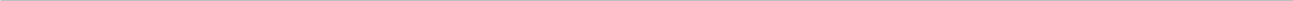 Załącznik nr 7 do SWZpo zmianie z dnia 01.07.2024 r.……………………………….……………………………….(Wykonawca)WYKAZ ROBÓT BUDOWLANYCHPrzystępując do postępowania o udzielenie zamówienia publicznego prowadzonego w trybie zamówienia podstawowego pn.: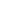 „Termomodernizacja budynku Szkoły Podstawowej im. Stanisława Staszica w Osowej Sieni”przedkładam/my wykaz wykonanych robót budowlanych w zakresie niezbędnym do wykazania spełnienia warunku udziału w postępowaniu, 
o którym mowa w Rozdziale V SWZ:UWAGADane w kolumnach nr 1, 2, 3 i 4, 5 należy wypełnić w taki sposób aby Zamawiający na podstawie wskazanych informacji był w stanie ocenić, czy wskazana robota budowlana potwierdza spełnianie przez Wykonawcę warunku udziału w postępowaniu, określonego w Rozdziale V SWZ.	W załączeniu należy dołączyć dowody, o których mowa w Rozdziale VI SWZ, dotyczące robót, określających, czy te roboty budowlane zostały wykonane należycie.……………………………………………… dnia ……………….. 2024 roku	LpZamawiający(nazwa podmiotu,na rzecz któregoroboty te zostaływykonane)Rodzajzrealizowanych robót(podanie nazwy inwestycji i miejsca jej realizacji z opisem pozwalającym na ocenę spełniania warunku udziału w postępowaniu)Kubatura budynku /moc instalacji fotowoltaicznejData wykonania(dd/mm/rrr)Wykonawca robótnazwa i adres wykonawcy123451.2.